  財團法人桃園市私立脊髓損傷潛能發展中心辦理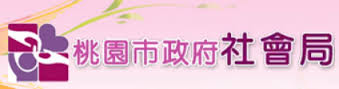 桃園市身心障礙者自立生活支持服務宣導活動我的生活我做主報名簡章桃園市身心障礙者自立生活支持服務107年持續由脊髓損傷潛能發展中心承接，希望藉由宣導，讓參與者認識此服務方案。壹、主辦單位：桃園市政府社會局貳、承辦單位：桃園市私立脊髓損傷潛能發展中心參、活動流程：肆、預計人數：參與人員預計每場各25人。伍、報名方式：   一、報名期限：第一場 即日起至107年3月30日(星期五)止。                 第二場 即日起至107年4月25日(星期三)止。   二、報名方式：請以傳真、E-mail或電話方式進行報名。　　　       電話：(03)490-9001#221 王專管員。       傳真：(03)490-8860 請註明自立生活專管員收，並請來電確認。       電子信箱：loyi5776@scsrc.org.tw 陸、活動小提醒：   一、此兩場活動宣導內容一樣，請選擇一場參加。   二、若報名後因故無法參加，敬請事先電話通知本中心工作人員。   三、為響應環保，活動當天請自備環保杯。   四、活動結束後提供餐盒一份，請提早報名，方便統計餐盒數量。   五、本活動提供意外險，報名表請一人填寫一份且務必填寫正確。柒、活動報名表桃園市身心障礙者自立生活支持服務宣導活動「我的生活 我做主」活動報名表捌、 活動地點 地理位置圖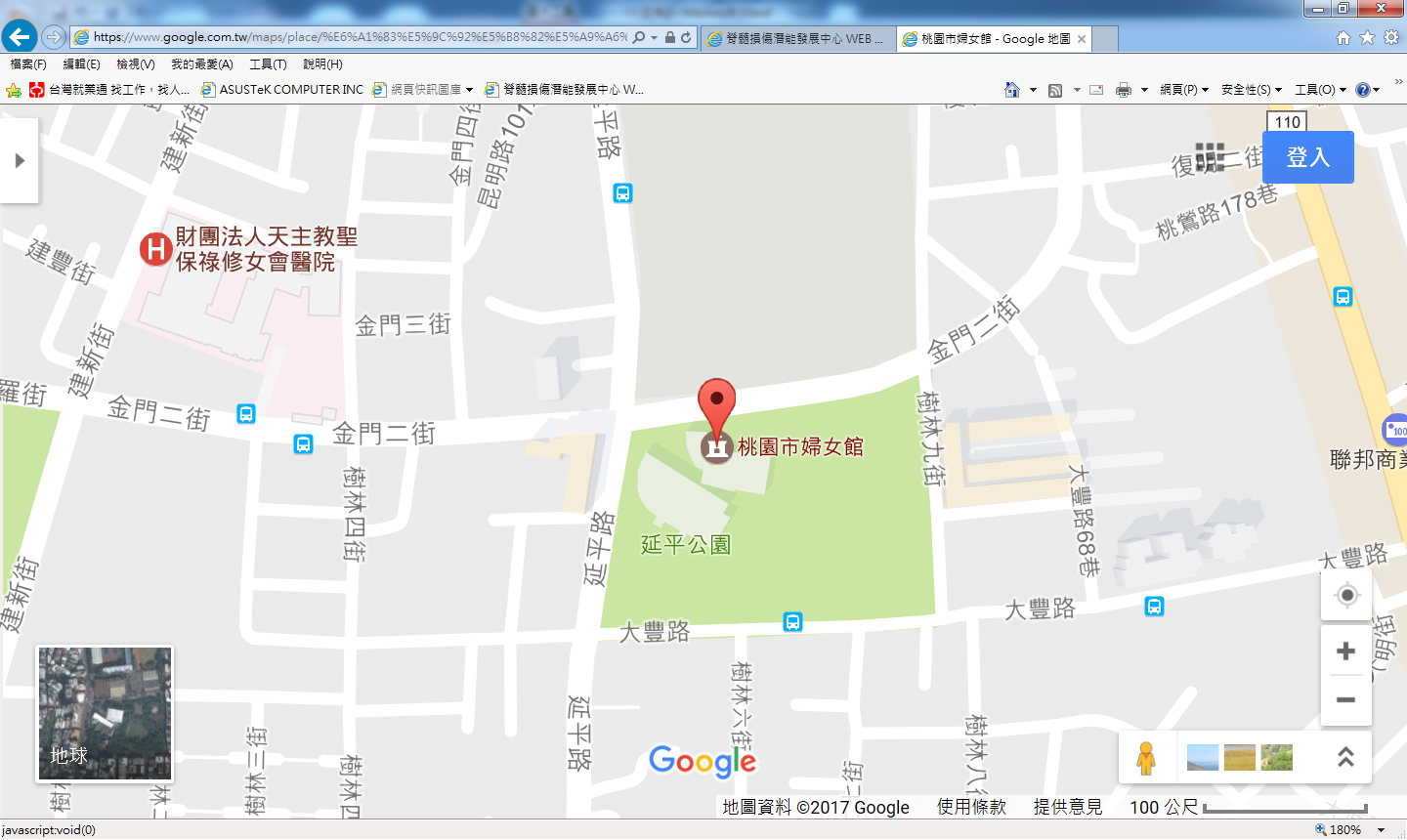 1.婦女館停車場出入口位於金門二街路口，地下室停車場有90個停車位。2. 搭乘火車 ：於火車站下車後，由遠東百貨公司前之地下道往桃園火車站後站走，出地下道即是 延平路，直走過第三個紅綠燈即看到婦女館。3. 中山高速公路下南崁交流道後往桃園方向走春日路,過桃鶯陸橋後見建國路右轉，直走見 延平路左轉第二個紅綠燈即看到婦女館。4. 北二高轉機場聯絡道，在鶯歌八德交流道下，往桃園市區方向，左轉桃鶯路直走見大豐路 左轉，直走見延平路右轉即看到婦女館。5. 撘乘免費市民公車：可搭乘後站線紅線或藍線於婦女館前下車。時 間活動內容主講人13：50-14：00報到報到14：00-14：10長官致詞社會局長官14：10-15：40認識自立生活支持服務游鯉綺老師(行無礙基金會)15：40-15：50中場休息中場休息15：50-16：30桃園市身心障礙者自立生活服務方案說明(脊髓損傷潛能發展中心社工員)16：30-16：40填寫問卷 姓名服務單位及職稱出生年月日身分證字號聯絡電話餐食□葷     □素聯絡地址E-mail參加場次□第一場(3/30桃園婦女館103會議室) □第二場(4/25平鎮婦幼活動中心1樓)□第一場(3/30桃園婦女館103會議室) □第二場(4/25平鎮婦幼活動中心1樓)□第一場(3/30桃園婦女館103會議室) □第二場(4/25平鎮婦幼活動中心1樓)備 註1.為響應環保請自行攜帶環保杯。2.報名表格若不敷使用，請自行增列欄位或影印使用。3.請完整填寫以上資料後，以E-mail或傳真至本中心，並請來電確認。1.為響應環保請自行攜帶環保杯。2.報名表格若不敷使用，請自行增列欄位或影印使用。3.請完整填寫以上資料後，以E-mail或傳真至本中心，並請來電確認。1.為響應環保請自行攜帶環保杯。2.報名表格若不敷使用，請自行增列欄位或影印使用。3.請完整填寫以上資料後，以E-mail或傳真至本中心，並請來電確認。